PPG MESTRADO E DOUTORADO EM PSICOLOGIA DA UCDB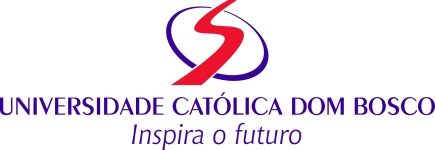 Acompanhamento da evolução do orientando e creditação de orientaçãoNotas: a) a média de encontros previstos por ano é de 10 (dez).b) a creditação dos créditos obrigatórios de orientação depende da apresentação do presente formulário.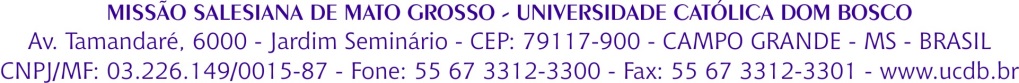 Curso: (   ) Mestrado  (   ) DoutoradoCurso: (   ) Mestrado  (   ) DoutoradoCurso: (   ) Mestrado  (   ) DoutoradoCurso: (   ) Mestrado  (   ) DoutoradoCurso: (   ) Mestrado  (   ) DoutoradoCurso: (   ) Mestrado  (   ) DoutoradoCurso: (   ) Mestrado  (   ) DoutoradoCurso: (   ) Mestrado  (   ) DoutoradoOrientador:Orientador:Orientador:Orientador:Aluno Regular:Aluno Regular:Aluno Regular:Aluno Regular:DataModalidade de orientação (presencial, distância; individual, coletiva)Tarefa objeto desta orientação(leituras recomendadas, avanços entregues)Tarefas para o proxima orientação (leituras recomendadas, entrega de avanços)Tarefas para o proxima orientação (leituras recomendadas, entrega de avanços)Data da próxima orientaçãoNotas do orientador sobre a evolução do orientandoAssinatura docente e discente